RÉVISION PARTIELLE DES PRINCIPES DIRECTEURS DU POISDocument établi par un expert de la FranceAvertissement : le présent document ne représente pas les principes ou les orientations de l’UPOV	Le présent document a pour objet de présenter une proposition de révision partielle des principes directeurs d’examen du pois (document TG/7/10 Rev.2).	À sa cinquante-sixième session, le groupe de travail technique sur les plantes potagères (TWV) a examiné une proposition de révision partielle des principes directeurs d’examen du pois (Pisum sativum L.) sur la base des documents TG/7/10 Rev.2 et TWV/56/17 “Partial revision of the Test Guidelines for Pea” et a proposé les modifications suivantes (voir le paragraphe 92 du document TWV/56/22 “Report”) :Révision du caractère 58 “Résistance à Fusarium oxysporum f. sp. pisi, race 1”;Révision de l’explication Ad. 58 “Résistance à Fusarium oxysporum f. sp. pisi, race 1” au chapitre 8.2 “Explications portant sur certains caractères”;Révision du caractère 59 “Résistance à Erysiphe pisi Syd.”;Révision de l’explication Ad. 59 “Résistance à Erysiphe pisi Syd.” au chapitre 8.2 “Explications portant sur certains caractères”;Révision de l’explication Ad. 60 “Résistance à Ascochyta pisi, race C” au chapitre 8.2 “Explications portant sur certains caractères”.	Les modifications proposées sont indiquées ci-dessous en surbrillance et soulignées pour les insertions, en surbrillance et biffées pour les suppressions.Proposition de révision du caractère 58 “Résistance à Fusarium oxysporum f. sp. pisi”Proposition de révision de l’explication Ad. 58 “Résistance à Fusarium oxysporum f. sp. Pisi, race 1” au chapitre 8.2 “Explications portant sur certains caractères”Ad. 58 : Résistance à Fusarium oxysporum f. sp. pisi, race 1 (Fusariose vasculaire)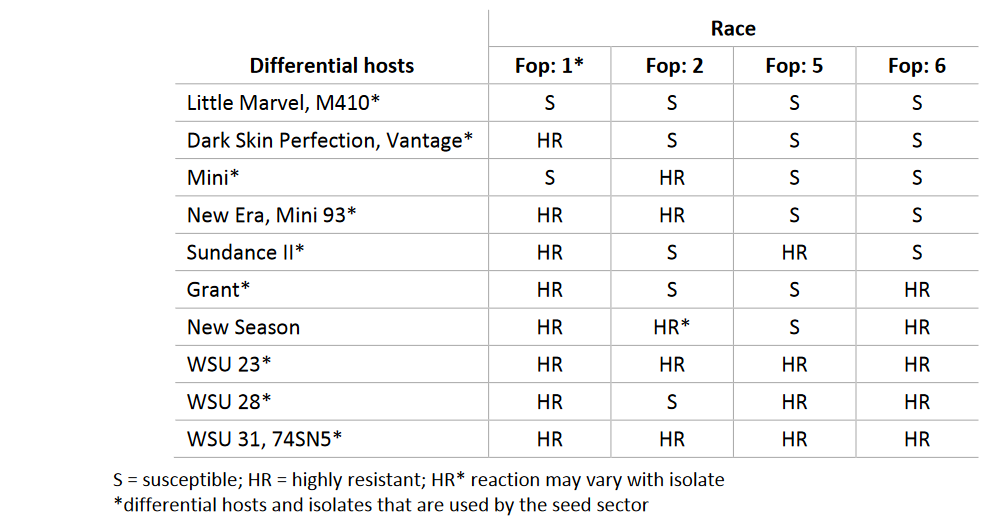 S = sensible ; HR = hautement résistante ; HR* la réaction peut varier selon l'isolat* les hôtes différentiels et les isolats utilisés par le secteur des semencesAvec l’aimable autorisation de l’International Seed Federation.Avec l’aimable autorisation du GEVES-SNES, dans le cadre du projet Harmores de l’OCVV.Proposition de révision du caractère 59 “Résistance à Erysiphe pisi Syd.”Nouveau libellé proposé :Proposition de révision de l’explication Ad. 59 “Résistance à Erysiphe pisi Syd.” au chapitre 8.2 “Explications portant sur certains caractères”Ad. 59 : Résistance à Erysiphe pisi Syd.  (Mildiou poudreux)Proposition de révision de l’explication Ad. 60 “Résistance à Ascochyta pisi, race C (tache sur la feuille et la gousse d’Ascochyta)” au chapitre 8.2 “Explications portant sur certains caractèresAd. 60 : Résistance à Ascochyta pisi, race C (tache sur la feuille et la gousse d’Ascochyta)[Fin du document]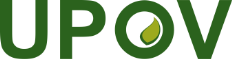 FUnion internationale pour la protection des obtentions végétalesComité techniqueCinquante-huitième session
Genève, 24 et 25 octobre 2022TC/58/23Original : anglaisDate : 5 octobre 2022
English
français
deutsch
españolExample Varieties/
Exemples/
Beispielssorten/
Variedades ejemplo
Note/
Nota58.

(+)VGResistance to Fusarium oxysporum f. sp. pisiRace 1Résistance à Fusarium oxysporum f. sp. pisiRace 1Resistenz gegen Fusarium oxysporum f. sp. pisiPathotyp 1Resistencia a Fusarium oxysporum f. sp. pisiRaza 1QLabsentabsentefehlendausenteAviron, Bartavelle, Curling, Digit1presentprésentevorhandenpresenteAustronaute, Bingo, Foudre, Kristoff, Namrata, New Era, Nina, Roitelet91.Agent pathogèneFusarium oxysporum f. sp. pisi (race 1)2.État de quarantaineNon3.Espèce hôtePois – Pisum sativum L.4.Source de l’inoculumGEVES (FR), INIA (ES) ou SASA (GB) 5.IsolatFusarium oxysporum f. sp. pisi race 1 souche MATREF 04-02-01-01 (le protocole d’essai a été validé avec cet isolat ou cette race)P. ex. souche de référence validée dans un essai interlaboratoires := MAT/REF 04-02-01-0126.Identification de l’isolatVariétés témoins génétiquement contrôlées de poisVoir le site Web de l’ISFhttps://www.worldseed.org/our-work/plant-health/differential-hosts/Version de juillet 2019Hôtes différentielssensibles :M410, Bartavelle, Little Marvelrésistants :New Era, Mini 93, Dark Skin Perfection, Vantage, WSU 23, New Season, WSU 31, 74SN5, Sundance II, Grant7.Détermination du pouvoir pathogèneEssai sur des plantes sensibles8.Multiplication de l’inoculum8.1Milieu de multiplicationMultiplication sur milieu de gélose : gélose maltée ou gélose dextrosée à la pomme de terre, par exemple8.4Milieu d’inoculationMultiplication sur milieu de gélose : eau pour racler les plaques de gélose.Multiplication sur milieu liquide : milieu dextrosé à la pomme de terre, milieu Kerrs ou milieu liquide de Czapek-Dox (culture aérée vieille de 3 à 7 jours), par exemple.8.6Récolte de l’inoculumVoir 10.18.7Vérification de l’inoculum récoltéVoir 10.28.8Durée de conservation/viabilité de l’inoculumEntre 4 et 8 heures, conserver frais pour empêcher la germination des spores.  La viabilité des spores est en principe supérieure à trois ans s’ils sont conservés à -20 °C.  Les spores peuvent être conservés plus de trois ans à -20 °C.9.Format de l’essai9.1Nombre de plantes par génotypeAu moins 20 plantes traitées et 5 plantes non traitées par variété par génotype pour pouvoir juger de la réduction de la croissance.9.2Nombre de répétitions-9.3Variétés témoinsVariété témoin sensible : BartavelleVariétés témoins résistantes : New Era et Nina9.5Installation d’essaiChambre climatisée ou serre9.6Température20-25 °C9.7LumièreAu moins 12 heures9.9Mesures spécialesIl est important de comparer les plantes traitées et les plantes témoins négatives non traitées du même échantillon.  Cela permet d’interpréter les symptômes du pourrissement des racines, de la sénescence ou du “flétrissement” dus au stress des racines coupées et non aux symptômes dus à une infection par F. oxysporum.10.Inoculation10.1Préparation de l’inoculumPour les plaques de gélose, enlever les fragments d’hyphe en filtrant la solution à travers une mousseline.Prolifération fongique initiale sur plaques de gélose (gélose maltée ou gélose dextrosée à la pomme de terre).  Celle-ci est ensuite utilisée comme milieu liquide après retrait des fragments d’hyphe par filtration de la solution sur mousseline.Pour le milieu liquide, filtrer à travers une mousseline pour enlever les gros fragments d’hyphe.10.2Quantification de l’inoculum106 spores/ml10.3Stade de la plante lors de l’inoculationSemences ou plantules de deux semaines (au stade de deux ou trois nœuds).10.4Méthode d’inoculationPour les semences :Semer dans un substrat contaminé (substrat à base de terreau), 750 ml de suspension de spores à 106 sp/ml pour 5 l de substrat.Pour les plantules de deux semaines :Semer dans un mélange de vermiculite et de terreau ou de substrat à base de terreauCouper les deux tiers de la partie apicale des racines avec des ciseaux, plonger les racines des plantules dans la suspension de spores pendant une à cinq minutes et les transplanter dans un substrat non contaminé à base de terreau sur un nouveau plateau.10.7Observations finales28 jours après l’inoculation11.Observations11.1MéthodeVisuelle11.2Échelle d’observationVariétés résistantes :Classe 0 : aucun symptôme ou symptôme correspondant à une variété témoin non traitée négative, 1 ou 2 feuilles inférieures fanées (flétries ou sèches) et une légère diminution de croissance par rapport à une variété témoin non traitée négative de la même variété sont acceptables.Classe 1 : quelques feuilles chlorotiques, flétries ou sèchesfanées non présentes sur la variété témoin négative non traitée, ou plus, à nombreuses feuilles présentant des symptômes de sénescence ou de flétrissement, chute de quelques feuilles, partie supérieure de la plante encore verte et en croissance.Variétés sensibles :Classe 2 : plantes majoritairement flétries ou sèchesfanées mais toujours vivantes à plantes brunes et mortes dont la tige est tombée.Les classes 0 et 1 sont généralement résistantes.  La classe 2 est généralement sensible.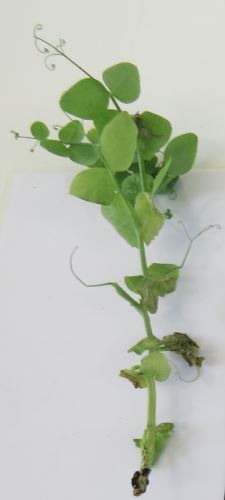 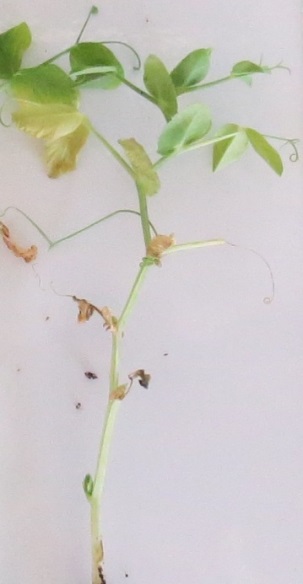 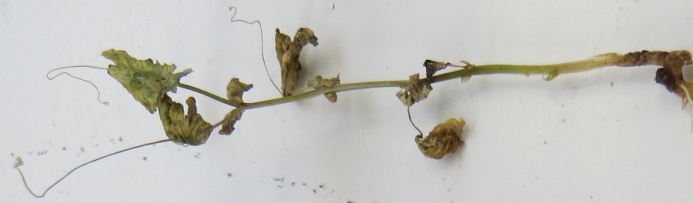 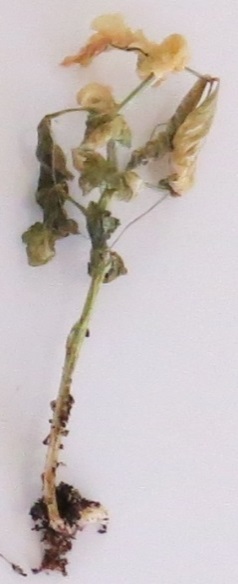 Classe 0résistanteClasse 1résistanteClasse 2sensibleClasse 2sensibleLes variétés présentant un niveau de résistance identique ou supérieur à celui de New Era seront considérées comme résistantes.  Les variétés présentant un niveau de résistance inférieur à celui de New Era seront considérées comme sensibles.  Nina sera hautement résistante, Bartavelle sera hautement sensible.  New Era présente des symptômes faibles qui peuvent présenter des variations selon l’agressivité des conditions d’essai.11.3Validation de l’essaiL’évaluation de la résistance des variétés doit être calibrée avec les résultats des contrôles de résistance et de sensibilité (répartition des plantes par classes de symptômes, éventuellement complétée d’un index des maladies).New Era présente des symptômes faibles qui peuvent présenter des variations selon l’agressivité des conditions d’essai.Variété sensible : niveau de résistance inférieur à celui de New Era (Bartavelle est très sensible)Variété résistante : niveau de résistance identique ou supérieur à celui de New Era (Nina est très résistante)12.Interprétation des données en termes de niveaux d’expression des caractères de l’UPOVabsent	[1]sensibleprésent	[9]résistant13.Points critiques de contrôleChaque laboratoire doit déterminer sa meilleure méthode d’inoculation en fonction des résultats des contrôles.L’inoculation par semis dans un sol contaminé peut, dans certains cas, entraîner des problèmes de germination, notamment si la teneur en humidité du sol est trop élevée durant l’essai.  Aucune conclusion ne peut alors être tirée et l’essai doit être renouvelé.
English
français
deutsch
españolExample Varieties/
Exemples/
Beispielssorten/
Variedades ejemplo
Note/
Nota59.

(+)VGResistance to Erysiphe pisi Syd.Résistance à Erysiphe pisi Syd.Resistenz gegen Erysiphe pisi Syd.Resistencia a Erysiphe pisi Syd.QLabsentabsentefehlendausenteCabro, Aladin, Astronaute, Aviron, Cabree, Dexter, Ottoman1presentprésentevorhandenpresenteStratford, Alezan, Boogie, Ema, LG Amigo, Stratagem (JI2302), 
Sugar Bon, Vivaldi, 91.Agent pathogèneMildiou poudreux – Erysiphe pisi2.État de quarantaineNon3.Espèce hôtePois – Pisum sativum L.4.Source de l’inoculumGEVES (FR)5.IsolatErysiphe pisiP. ex. souche de référence validée dans un essai interlaboratoires	isolat 2430	=MAT/REF/ 04-17-0166.Identification de l’isolatValidation par utilisation d’amorces EryF/EryR spécifiques pour valider l’espèce d’Erysiphe (utilisation d’amorces ITS d’Attanayake et al., 2010.)7.Détermination du pouvoir pathogèneUtilisation d’une variété sensible (p. ex. Aladin, Cabree ou Ottoman)8.Multiplication de l’inoculum8.1Milieu de multiplicationPlante vivante8.2Variété multipliéeVoir 78.3Stade de la plante lors de l’inoculationVoir 10.38.4Milieu d’inoculation8.5Méthode d’inoculationVoir 10.48.6Récolte de l’inoculumPour pulvérisation par lavage à l’eau déminéraliséePour arrosage à sec en détachant les feuilles d’une plante hôte sensible8.7Vérification de l’inoculum récoltéVérification visuelle pour la présence de sporulation8.8Durée de conservation/viabilité de l’inoculum1 ou 2 heures9.Format de l’essai9.1Nombre de plantes par génotype20 plantes9.2Nombre de répétitions-9.3Variétés témoinsSensibles :Pour les plantes potagères : CabreePour les plantes agricoles : Aladin, OttomanRésistantes :Pour les plantes potagères : Ema, Sugar Bon, Vivaldi, Stratagem (JI2302),Pour les plantes agricoles : Alezan9.4Protocole d’essaiExclure les variétés témoins non traitées du même échantillon car il est impossible de les placer exactement dans les mêmes conditions (en raison du risque de contamination)9.5Installation d’essaiSerre ou chambre climatisée9.6TempératureIl est recommandé de procéder à l’essai à 20 °C, mais selon les conditions du laboratoire, l’essai peut être réalisé à une température pouvant aller jusqu’à 25 °C.  Il est conseillé de ne pas descendre en dessous de 18 °C.9.7LumièreAu moins 12 heures par jour9.8Saison9.9Mesures spéciales10.Inoculation10.1Préparation de l’inoculumPar pulvérisation :enlever par lavage des feuilles en agitant vigoureusement dans un conteneur fermé contenant de l’eau.  Passer la suspension au travers d’une mousseline.Par arrosage :sélectionner les feuilles à sporulation élevée.10.2Quantification de l’inoculumPar pulvérisation :compter les spores;  la densité des spores doit être de 1x105 à 1x106 spores/mLPar arrosage :Une proportion estimée d’une plante malade (à sporulation élevée) peut être utilisée pour inoculer 10 plantes.  10.3Stade de la plante lors de l’inoculationAu stade de 3 ou 4 feuilles10.4Méthode d’inoculationPar pulvérisation :pulvériser la suspension de spores sur les feuillesPar aspersion des spores des plantes témoins sensibles utilisées pour la multiplication :Afin de détacher les spores pour l’inoculation, les plantes témoins de multiplication sont secouées au-dessus du plateau des plantes faisant l’objet de l’essai.  10.5Première observation10.6Seconde observation10.7Observations finalesEntre 14-21 dpi, lorsque la sporulation est bien exprimée sur la variété témoin sensible11.Observations11.1MéthodeVisuelle11.2Échelle d’observationAvec l’aimable autorisation du GEVES-SNES, dans le cadre du projet Harmores de l’OCVV.Avec l’aimable autorisation du GEVES-SNES, dans le cadre du projet Harmores de l’OCVV.Avec l’aimable autorisation du GEVES-SNES, dans le cadre du projet Harmores de l’OCVV.11.3Validation de l’essaiL’évaluation de la résistance des variétés doit être calibrée avec les résultats des contrôles de résistance et de sensibilité.Sensibles :sporulation sur les feuilles.  Ces symptômes peuvent être observés sur la tige et la vrille (pas toujours sur l’ensemble de la plante).Résistantes :Pas de sporulation ou quelques croissances mycéliennes uniquement sur les feuilles inférieures en cas de pression élevée de la maladie, pas d’évolution des symptômes11.4Hors-types-12.Interprétation des données en termes de niveaux d’expression des caractères de l’UPOVabsent (sensible) [1]présent (résistant) [9] 13.Points critiques de contrôleArrosage pour la croissance des plantes sur le substrat (pas de pulvérisation) pour éviter de laver les spores de la surface des feuilles.Il n’est pas possible de faire revivre des spores congelées.  Cet agent pathogène est un biotrophe obligatoire et ne peut survivre en dehors d’une plante vivante.1.Agent pathogèneAscochyta pisi2.État de quarantaineNon3.Espèce hôtePois – Pisum sativum L.4.Source de l’inoculumGEVES (FR) ou SASA (UK)5.IsolatAscochyta pisi race C souche 21A.13.Le protocole d’essai a été validé dans le cadre d’un projet européen cofinancé par l’OCVV avec cet isolat.P. ex. : souche de référence validée dans un essai interlaboratoiressouche 21A. 13.= MAT/REF/ 04-17-0196.Identification de l’isolatVariétés génétiquement modifiées de pois (races de A. pisi physiologiques et hôtes différentiels, issues de Gallais et Bannerot, 1992)Voir le site Web de l’ISFhttps://www.worldseed.org/our-work/plant-health/differential-hosts/Version de juillet 2019R = résistante;  S = sensible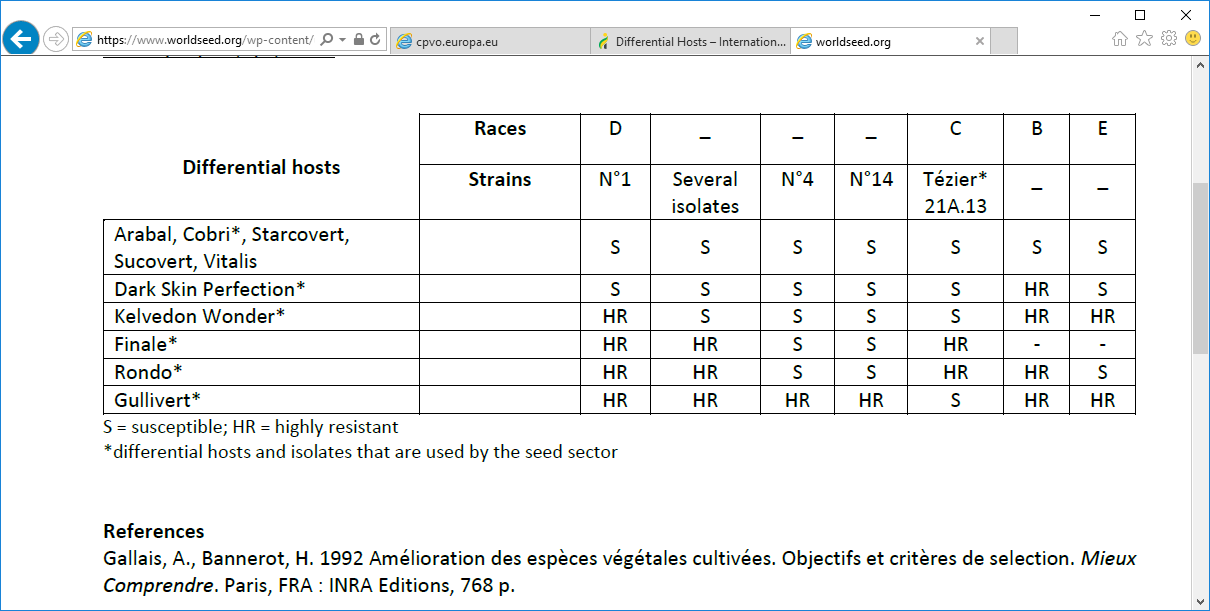 S = sensible ; HR = hautement résistante * les hôtes différentiels et les isolats utilisés par le secteur des semencesAvec l’aimable autorisation de l’International Seed Federation.R = résistante;  S = sensibleS = sensible ; HR = hautement résistante * les hôtes différentiels et les isolats utilisés par le secteur des semencesAvec l’aimable autorisation de l’International Seed Federation.R = résistante;  S = sensibleS = sensible ; HR = hautement résistante * les hôtes différentiels et les isolats utilisés par le secteur des semencesAvec l’aimable autorisation de l’International Seed Federation.7.Détermination du pouvoir pathogèneEssai sur des plantes sensibles8.Multiplication de l’inoculum8.1Milieu de multiplicationV8 gélose ou milieu Mathur ou gélose dextrosée à la pomme de terre ou milieusynthétique.8.2Variété de multiplication-8.3Stade de la plante lors de l’inoculation-8.4Milieu d’inoculationEau, option : ajouter du Tween 80 (agent mouillant pour favoriser la dispersion des spores, par exemple 0,4%)8.5Méthode d’inoculation-8.6Récolte de l’inoculumVoir 10.1 8.7Vérification de l’inoculum récoltéVoir 10.28.8Durée de conservation/viabilité de l’inoculumEntre 4 et 8 heures, conserver frais pour empêcher la germination des spores9.Format de l’essai9.1Nombre de plantes par génotypeAu moins 20 plantes traitées et cinq plantes non traitées par variété.9.2Nombre de répétitions-9.3Variétés témoinsVariétés témoins sensibles : Crecerelle, Kelvedon WonderVariétés témoins résistantes : Madonna ou Rondo (seuils de résistance inférieurs) et Nina (variété témoin à résistance supérieure)9.4Protocole d’essai-9.5Installation d’essaiChambre climatisée ou serre9.6Température20 °C9.7LumièreAu moins 12 heures9.8Saison-9.9Mesures spécialesForte humidité ou arrosage par pulvérisation deux ou trois fois par jour10.Inoculation10.1Préparation de l’inoculumEnlever les fragments d’hyphe en filtrant la solution à travers de la mousseline.10.2Quantification de l’inoculum106 spores/mL (à adapter aux conditions de l’essai).10.3Stade de la plante lors de l’inoculationPlantules de deux semaines (au stade de deux ou trois nœuds)10.4Méthode d’inoculationPulvériser sur les feuilles vertes sans humidité en surface10.5Première observation10.6Seconde observation10.7Observations finales10 à 18 jours après l’inoculation11.Observations11.1MéthodeVisuelle11.2Échelle d’observationClasse 0 : aucun symptômeClasse 1 : quelques petites nécroses superficiellesClasse 2 : nécroses plus grandes, plus foncées et profondesClasse 3 : nécroses sur toutes les parties de la plante ou symptômes importants sur la tigeMadonna, Nina et Rondo seront des variétés témoins résistantes;  les variétés ayant le même niveau de résistance que Madonna/Rondo ou Nina seront considérées comme résistantes.Crecerelle et Kelvedon Wonder seront des variétés témoins sensibles;  les variétés ayant un niveau de résistance plus bas que Nina et Madonna/Rondo seront considérées comme sensibles.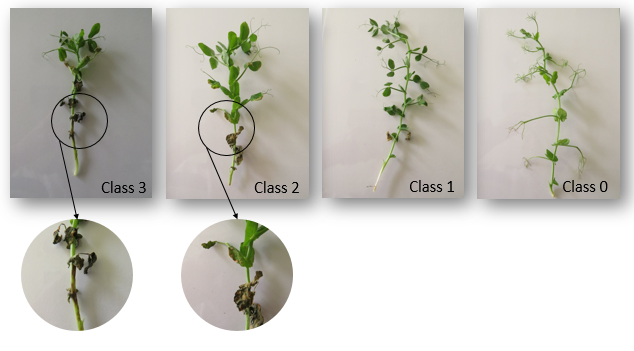 Avec l’aimable autorisation du GEVES-SNES, dans le cadre du projet Harmores de l’OCVV.Avec l’aimable autorisation du GEVES-SNES, dans le cadre du projet Harmores de l’OCVV.Avec l’aimable autorisation du GEVES-SNES, dans le cadre du projet Harmores de l’OCVV.11.3Validation de l’essaiL’évaluation de la résistance des variétés doit être calibrée avec les résultatsdes contrôles de résistance et de sensibilité11.4Hors-types12.Interprétation des données en termes de niveaux d’expression des caractères de l’UPOVSensibles :Crecerelle et Kelvedon Wonder seront des variétés témoins sensibles.  Les variétés ayant un niveau de résistance plus bas que Madonna ou Rondo seront considérées comme sensibles.Résistantes :Madonna, Nina et Rondo seront des variétés témoins résistantes.  Les variétés ayant un niveau de résistance supérieur ou égal à celui de Madonna ou Rondo seront considérées comme résistantes.absente………………………. [1] sensible (classes 2 et 3)présente ............................. [9] résistante (classes 0 et 1)13.Points critiques de contrôle-